《CHURCH NEWS 教 會 消 息》羅省粵語教會歡迎您參加每安息日的聚會。
The Los Angeles Cantonese Seventh-day Adventist Church welcomes you to our weekly meetings on the Sabbath Day.歡迎劉漢新醫生及王守美營養師蒞臨証道。
A warm welcome to Dr. Benjamin Lau & Esther Lau, RND for sharing God’s Word with us today.聖餐禮聯合崇拜聚會下安息日 11 時舉行，安息日學於10 時舉行。
Combined Worship and Communion Service next Sabbath will begin at 11 am. Sabbath School at 10 am.9月份堂董會將於下安息日下午 3時召開。
September board meeting next Sabbath at 3:00 pm.“以食物來治療癌症”講座將於今日下午二時舉行，主講者：王守美營養師“Healing Cancer with Food” seminar will be held today 2pm by Esther Lau, RND義賣籌款將於今日下午三時於教會大門舉行，捐款用作教會事工用途。
Church Ministry Fundraising will be held today at 3 pm at church front entrance追月交誼晚會今日下午 6 時在交誼廳舉行，請向李貴好姊妹報名。同場將進行拍賣為教會事工籌款。
Mid-Autumn Festival Social Night will be held today at 6 pm. Register with Maria Poon. A silent auction will be held for Church Ministry Fundraising.                                    基督復臨安息日會
                                    羅省粵語教會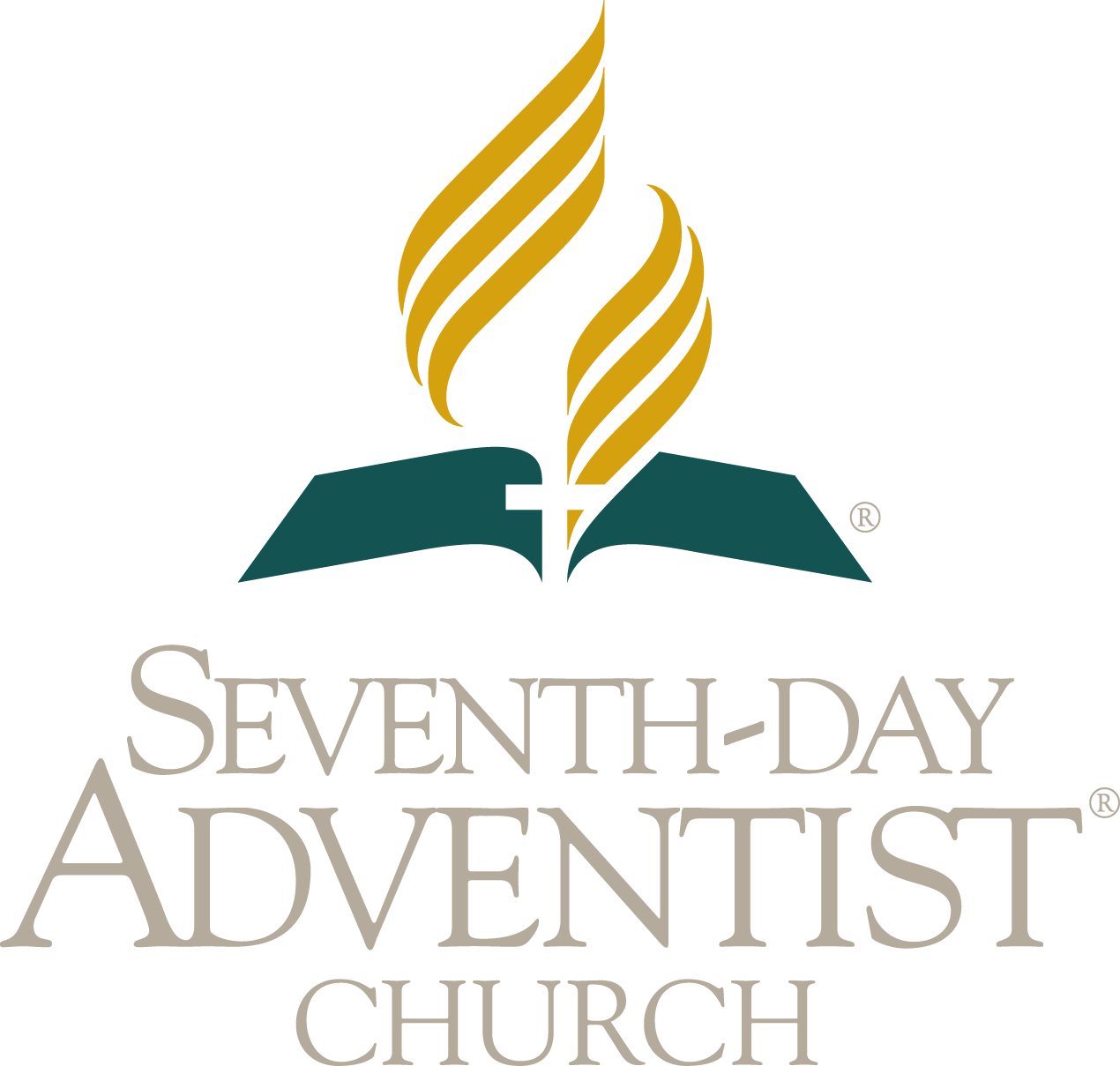 Los Angeles Cantonese
                    Seventh-day Adventist Church 
2019年9月21 日 September 21, 2019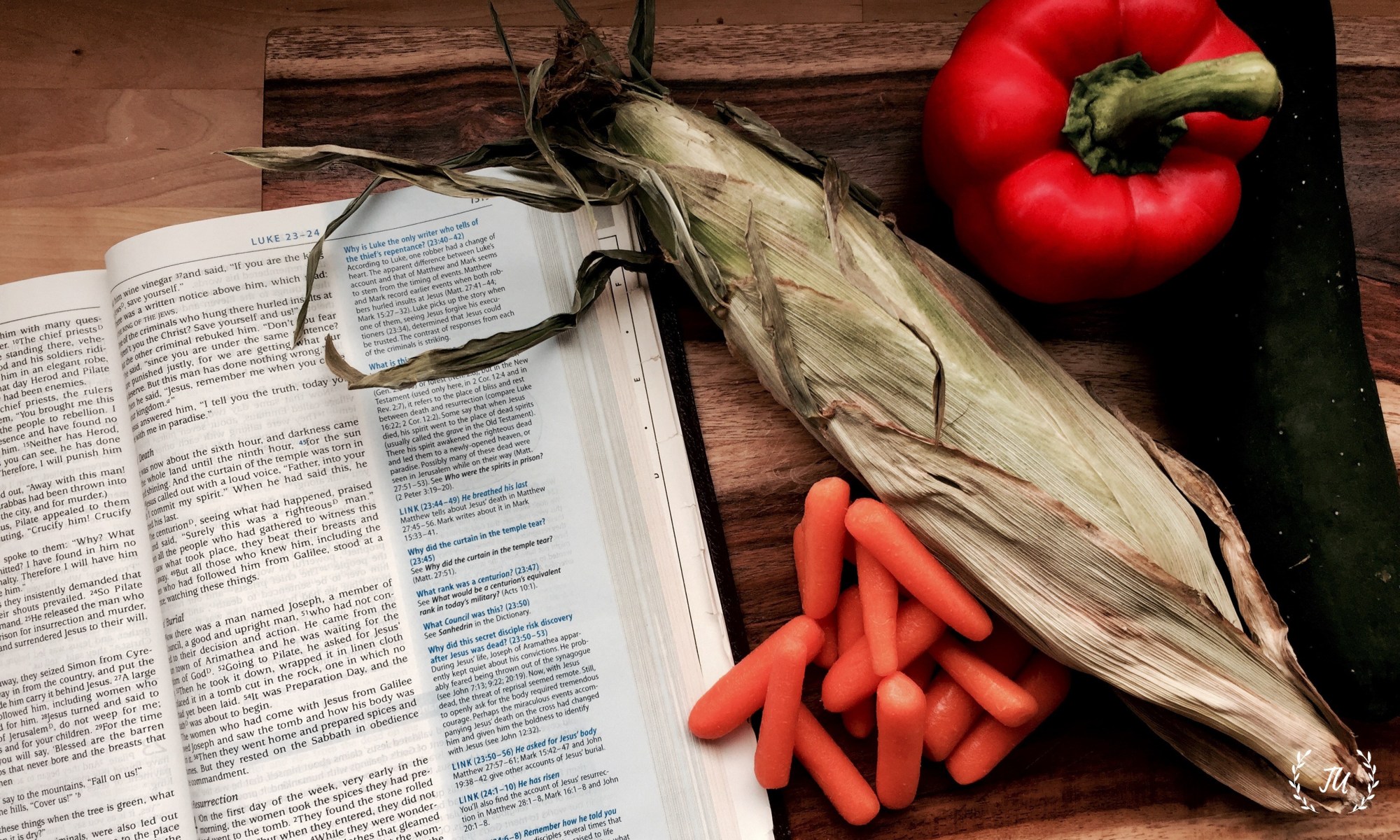     日落時間Sunset 天普市Temple City：今日Today 6:51 pm  下星期五Next Friday 6:42 pm聚會地點 Venue: 5537 Temple City Boulevard, Temple City
辦公室Office: 3817 Arden Dr., El Monte郵寄地址 Mailing Address: P.O. Box 634, Rosemead, CA 91770-0634團契網站 Website: www.lacantonese.org   電郵Email: cantonesesda@gmail.comFacebook: facebook.com/cantonese.sda 受款名稱Checks to: L.A. Cantonese SDA Church粵語部堂牧Pastor (Cantonese):
 陳韋豪牧師 Jeffery Chan 626-677-6821 / 王溢中牧師Y.C. Wong 英語部堂牧Pastor (English):
游建睿長老 Miles Yu 626-536-3934 / 胡傳沂傳道Aidan Wu 323-629-0799存心節:正直人在黑暗中，有光向他發現；他有恩惠，有憐憫，有公義。施恩與人、借貸與人的，這人事情順利；他被審判的時候要訴明自己的冤。(詩篇112：4-5)每天用禱告互相守望! Daily Prayer for Each Other!《陽光大道 Sunshine Boulevard》網上廣播 Podcast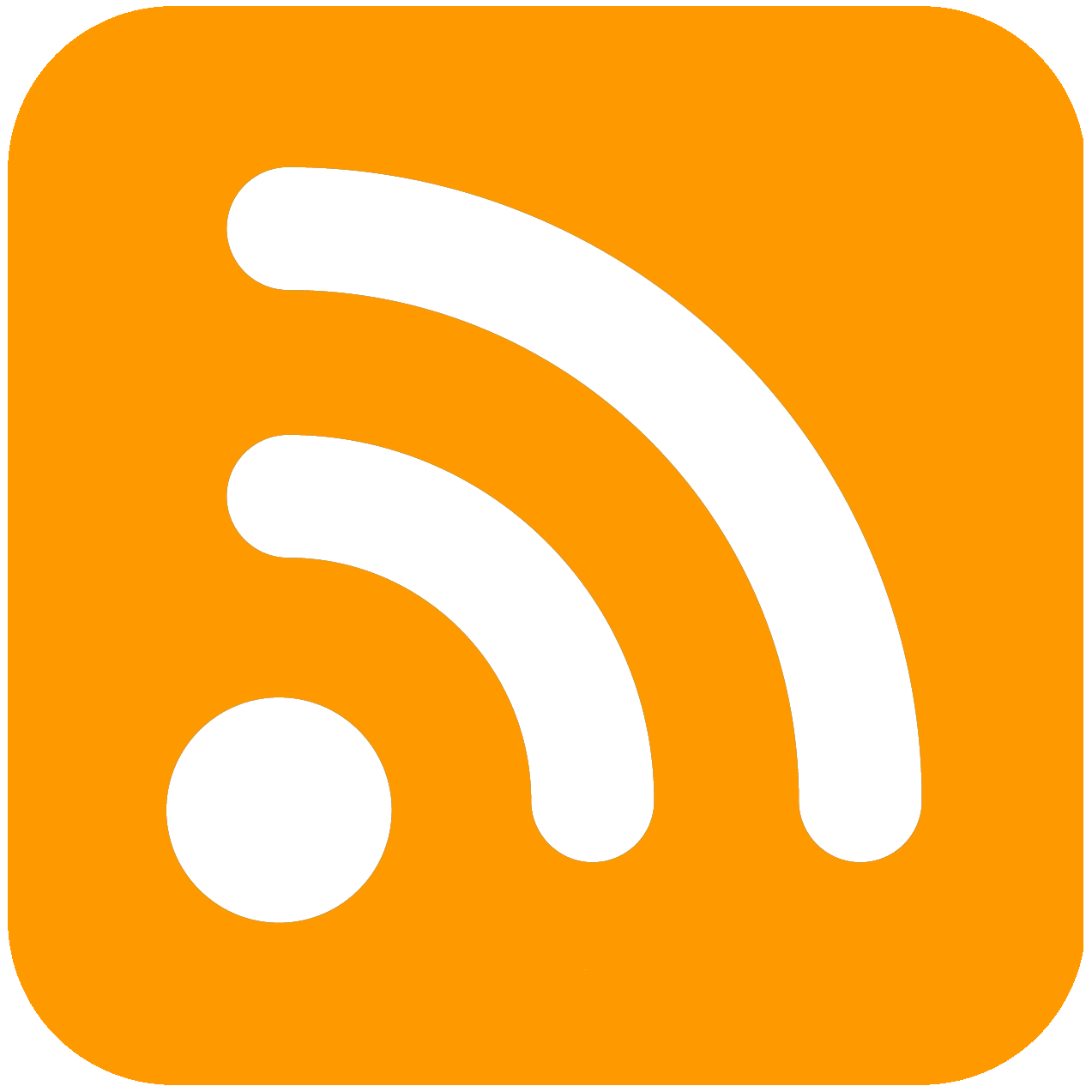 《陽光大道 Sunshine Boulevard》網上廣播 Podcast《陽光大道 Sunshine Boulevard》網上廣播 Podcast《陽光大道 Sunshine Boulevard》網上廣播 Podcast《陽光大道 Sunshine Boulevard》網上廣播 Podcast環節主持主持本週一 (9/16)下週一 (9/23)健康生活Maria, RosanaMaria, Rosana食品儲存 (3)食品儲存 (4)社會透視CecilCecil生活指數無家可歸空中花園Tim, Megan, JefferyTim, Megan, Jeffery對世界的預言 (5)對世界的預言 (6)收聽網址：http://eu.awr.org/en/listen/program/266或http://www.linguaspirita.net/cantonese
討論：http://www.facebook.com/SunshineCantonese蘋果iPhone、iPad可進入Podcasts搜尋和訂閱，iTunes也可找到。收聽網址：http://eu.awr.org/en/listen/program/266或http://www.linguaspirita.net/cantonese
討論：http://www.facebook.com/SunshineCantonese蘋果iPhone、iPad可進入Podcasts搜尋和訂閱，iTunes也可找到。收聽網址：http://eu.awr.org/en/listen/program/266或http://www.linguaspirita.net/cantonese
討論：http://www.facebook.com/SunshineCantonese蘋果iPhone、iPad可進入Podcasts搜尋和訂閱，iTunes也可找到。收聽網址：http://eu.awr.org/en/listen/program/266或http://www.linguaspirita.net/cantonese
討論：http://www.facebook.com/SunshineCantonese蘋果iPhone、iPad可進入Podcasts搜尋和訂閱，iTunes也可找到。收聽網址：http://eu.awr.org/en/listen/program/266或http://www.linguaspirita.net/cantonese
討論：http://www.facebook.com/SunshineCantonese蘋果iPhone、iPad可進入Podcasts搜尋和訂閱，iTunes也可找到。安息日 (9月28日) 當值表 On Duty for Next Sabbath安息日 (9月28日) 當值表 On Duty for Next Sabbath安息日 (9月28日) 當值表 On Duty for Next Sabbath安息日 (9月28日) 當值表 On Duty for Next Sabbath安息日 (9月28日) 當值表 On Duty for Next SabbathSabbath School 安息日學Sabbath School 安息日學Sabbath School 安息日學Worship 崇拜Cantonese 粵語司會Chairperson司會Chairperson胡美婷Christina Wu領唱
Song Leader敬拜組Praise Team禱告/讀經Prayer/Scripture禱告/讀經Prayer/Scripture曾抑瑜Yvonne Tang司會
Chairperson陳越珍
Rebecca Hong聖工消息Mission Story聖工消息Mission Story存心節重溫Memory Verse Verses証道
Sermon陳韋豪Jeffery Chan詩歌奉獻Special Music詩歌奉獻Special Music牧養禱告/讀經Intercession/Scripture陳禮華Sheridan Broyles合班
Classes合班
Classes蘇美顏 Lana Lui執事
Deacon/Deaconess董麗娜/陳雅妍Cristy / Briana時間Time活動 Activity場地Venue負責人Person in charge10:00 am安息日學Sabbath School禮堂Sanctuary朱盈欣 Delia Chu10:00 am兒童聖經班Children Sabbath School副堂Chapel伍潔芬Joyce Wong10:00 am合班 Combined Class副堂Chapel陳越慶Bilta Tran11:00 am聨合崇拜聚會Combined Worship禮堂Sanctuary講員 Speaker:劉漢新Benjamin Lau12:30 pm交誼聚餐Fellowship Lunch副堂Chapel會眾
 Congregation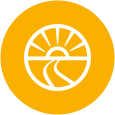 聯合崇拜聚會                          Combined Divine Worship                       11:00聯合崇拜聚會                          Combined Divine Worship                       11:00聯合崇拜聚會                          Combined Divine Worship                       11:00聯合崇拜聚會                          Combined Divine Worship                       11:00聯合崇拜聚會                          Combined Divine Worship                       11:00聯合崇拜聚會                          Combined Divine Worship                       11:00聯合崇拜聚會                          Combined Divine Worship                       11:00聯合崇拜聚會                          Combined Divine Worship                       11:00聯合崇拜聚會                          Combined Divine Worship                       11:00聯合崇拜聚會                          Combined Divine Worship                       11:00聯合崇拜聚會                          Combined Divine Worship                       11:00聯合崇拜聚會                          Combined Divine Worship                       11:00聯合崇拜聚會                          Combined Divine Worship                       11:00聯合崇拜聚會                          Combined Divine Worship                       11:00聯合崇拜聚會                          Combined Divine Worship                       11:00聯合崇拜聚會                          Combined Divine Worship                       11:00聯合崇拜聚會                          Combined Divine Worship                       11:00聯合崇拜聚會                          Combined Divine Worship                       11:00聯合崇拜聚會                          Combined Divine Worship                       11:00聯合崇拜聚會                          Combined Divine Worship                       11:00司會Chairperson: 陳越珍Rebecca Hong司琴Pianist: 朱盈欣 Delia Chu
翻譯Interpreters: 游建睿 Miles Yu, 馬錫強 Cecil Ma司會Chairperson: 陳越珍Rebecca Hong司琴Pianist: 朱盈欣 Delia Chu
翻譯Interpreters: 游建睿 Miles Yu, 馬錫強 Cecil Ma司會Chairperson: 陳越珍Rebecca Hong司琴Pianist: 朱盈欣 Delia Chu
翻譯Interpreters: 游建睿 Miles Yu, 馬錫強 Cecil Ma司會Chairperson: 陳越珍Rebecca Hong司琴Pianist: 朱盈欣 Delia Chu
翻譯Interpreters: 游建睿 Miles Yu, 馬錫強 Cecil Ma司會Chairperson: 陳越珍Rebecca Hong司琴Pianist: 朱盈欣 Delia Chu
翻譯Interpreters: 游建睿 Miles Yu, 馬錫強 Cecil Ma司會Chairperson: 陳越珍Rebecca Hong司琴Pianist: 朱盈欣 Delia Chu
翻譯Interpreters: 游建睿 Miles Yu, 馬錫強 Cecil Ma司會Chairperson: 陳越珍Rebecca Hong司琴Pianist: 朱盈欣 Delia Chu
翻譯Interpreters: 游建睿 Miles Yu, 馬錫強 Cecil Ma司會Chairperson: 陳越珍Rebecca Hong司琴Pianist: 朱盈欣 Delia Chu
翻譯Interpreters: 游建睿 Miles Yu, 馬錫強 Cecil Ma司會Chairperson: 陳越珍Rebecca Hong司琴Pianist: 朱盈欣 Delia Chu
翻譯Interpreters: 游建睿 Miles Yu, 馬錫強 Cecil Ma司會Chairperson: 陳越珍Rebecca Hong司琴Pianist: 朱盈欣 Delia Chu
翻譯Interpreters: 游建睿 Miles Yu, 馬錫強 Cecil Ma司會Chairperson: 陳越珍Rebecca Hong司琴Pianist: 朱盈欣 Delia Chu
翻譯Interpreters: 游建睿 Miles Yu, 馬錫強 Cecil Ma司會Chairperson: 陳越珍Rebecca Hong司琴Pianist: 朱盈欣 Delia Chu
翻譯Interpreters: 游建睿 Miles Yu, 馬錫強 Cecil Ma司會Chairperson: 陳越珍Rebecca Hong司琴Pianist: 朱盈欣 Delia Chu
翻譯Interpreters: 游建睿 Miles Yu, 馬錫強 Cecil Ma司會Chairperson: 陳越珍Rebecca Hong司琴Pianist: 朱盈欣 Delia Chu
翻譯Interpreters: 游建睿 Miles Yu, 馬錫強 Cecil Ma司會Chairperson: 陳越珍Rebecca Hong司琴Pianist: 朱盈欣 Delia Chu
翻譯Interpreters: 游建睿 Miles Yu, 馬錫強 Cecil Ma司會Chairperson: 陳越珍Rebecca Hong司琴Pianist: 朱盈欣 Delia Chu
翻譯Interpreters: 游建睿 Miles Yu, 馬錫強 Cecil Ma司會Chairperson: 陳越珍Rebecca Hong司琴Pianist: 朱盈欣 Delia Chu
翻譯Interpreters: 游建睿 Miles Yu, 馬錫強 Cecil Ma司會Chairperson: 陳越珍Rebecca Hong司琴Pianist: 朱盈欣 Delia Chu
翻譯Interpreters: 游建睿 Miles Yu, 馬錫強 Cecil Ma司會Chairperson: 陳越珍Rebecca Hong司琴Pianist: 朱盈欣 Delia Chu
翻譯Interpreters: 游建睿 Miles Yu, 馬錫強 Cecil Ma司會Chairperson: 陳越珍Rebecca Hong司琴Pianist: 朱盈欣 Delia Chu
翻譯Interpreters: 游建睿 Miles Yu, 馬錫強 Cecil Ma司會Chairperson: 陳越珍Rebecca Hong司琴Pianist: 朱盈欣 Delia Chu
翻譯Interpreters: 游建睿 Miles Yu, 馬錫強 Cecil Ma司會Chairperson: 陳越珍Rebecca Hong司琴Pianist: 朱盈欣 Delia Chu
翻譯Interpreters: 游建睿 Miles Yu, 馬錫強 Cecil Ma司會Chairperson: 陳越珍Rebecca Hong司琴Pianist: 朱盈欣 Delia Chu
翻譯Interpreters: 游建睿 Miles Yu, 馬錫強 Cecil Ma司會Chairperson: 陳越珍Rebecca Hong司琴Pianist: 朱盈欣 Delia Chu
翻譯Interpreters: 游建睿 Miles Yu, 馬錫強 Cecil Ma詩歌頌讚Song Service詩歌頌讚Song ServiceC152-159/E282我聽主聲歡迎I Hear Thy Welcome Voice C276-349/E48/G6383時刻需要主I Need Thee Every HourNC386每一天E532/G718 Day By DayC152-159/E282我聽主聲歡迎I Hear Thy Welcome Voice C276-349/E48/G6383時刻需要主I Need Thee Every HourNC386每一天E532/G718 Day By DayC152-159/E282我聽主聲歡迎I Hear Thy Welcome Voice C276-349/E48/G6383時刻需要主I Need Thee Every HourNC386每一天E532/G718 Day By DayC152-159/E282我聽主聲歡迎I Hear Thy Welcome Voice C276-349/E48/G6383時刻需要主I Need Thee Every HourNC386每一天E532/G718 Day By DayC152-159/E282我聽主聲歡迎I Hear Thy Welcome Voice C276-349/E48/G6383時刻需要主I Need Thee Every HourNC386每一天E532/G718 Day By DayC152-159/E282我聽主聲歡迎I Hear Thy Welcome Voice C276-349/E48/G6383時刻需要主I Need Thee Every HourNC386每一天E532/G718 Day By DayC152-159/E282我聽主聲歡迎I Hear Thy Welcome Voice C276-349/E48/G6383時刻需要主I Need Thee Every HourNC386每一天E532/G718 Day By DayC152-159/E282我聽主聲歡迎I Hear Thy Welcome Voice C276-349/E48/G6383時刻需要主I Need Thee Every HourNC386每一天E532/G718 Day By DayC152-159/E282我聽主聲歡迎I Hear Thy Welcome Voice C276-349/E48/G6383時刻需要主I Need Thee Every HourNC386每一天E532/G718 Day By DayC152-159/E282我聽主聲歡迎I Hear Thy Welcome Voice C276-349/E48/G6383時刻需要主I Need Thee Every HourNC386每一天E532/G718 Day By DayC152-159/E282我聽主聲歡迎I Hear Thy Welcome Voice C276-349/E48/G6383時刻需要主I Need Thee Every HourNC386每一天E532/G718 Day By DayC152-159/E282我聽主聲歡迎I Hear Thy Welcome Voice C276-349/E48/G6383時刻需要主I Need Thee Every HourNC386每一天E532/G718 Day By DayC152-159/E282我聽主聲歡迎I Hear Thy Welcome Voice C276-349/E48/G6383時刻需要主I Need Thee Every HourNC386每一天E532/G718 Day By DayC152-159/E282我聽主聲歡迎I Hear Thy Welcome Voice C276-349/E48/G6383時刻需要主I Need Thee Every HourNC386每一天E532/G718 Day By DayC152-159/E282我聽主聲歡迎I Hear Thy Welcome Voice C276-349/E48/G6383時刻需要主I Need Thee Every HourNC386每一天E532/G718 Day By DayC152-159/E282我聽主聲歡迎I Hear Thy Welcome Voice C276-349/E48/G6383時刻需要主I Need Thee Every HourNC386每一天E532/G718 Day By DayC152-159/E282我聽主聲歡迎I Hear Thy Welcome Voice C276-349/E48/G6383時刻需要主I Need Thee Every HourNC386每一天E532/G718 Day By DayC152-159/E282我聽主聲歡迎I Hear Thy Welcome Voice C276-349/E48/G6383時刻需要主I Need Thee Every HourNC386每一天E532/G718 Day By DayC152-159/E282我聽主聲歡迎I Hear Thy Welcome Voice C276-349/E48/G6383時刻需要主I Need Thee Every HourNC386每一天E532/G718 Day By DayC152-159/E282我聽主聲歡迎I Hear Thy Welcome Voice C276-349/E48/G6383時刻需要主I Need Thee Every HourNC386每一天E532/G718 Day By Day敬拜組
Praise Team敬拜組
Praise Team三一頌Doxology三一頌Doxology三一頌DoxologyC497-497/E694/G815 讚美上帝Praise God From Whom All BlessingsC497-497/E694/G815 讚美上帝Praise God From Whom All BlessingsC497-497/E694/G815 讚美上帝Praise God From Whom All BlessingsC497-497/E694/G815 讚美上帝Praise God From Whom All BlessingsC497-497/E694/G815 讚美上帝Praise God From Whom All BlessingsC497-497/E694/G815 讚美上帝Praise God From Whom All BlessingsC497-497/E694/G815 讚美上帝Praise God From Whom All BlessingsC497-497/E694/G815 讚美上帝Praise God From Whom All BlessingsC497-497/E694/G815 讚美上帝Praise God From Whom All BlessingsC497-497/E694/G815 讚美上帝Praise God From Whom All BlessingsC497-497/E694/G815 讚美上帝Praise God From Whom All BlessingsC497-497/E694/G815 讚美上帝Praise God From Whom All BlessingsC497-497/E694/G815 讚美上帝Praise God From Whom All BlessingsC497-497/E694/G815 讚美上帝Praise God From Whom All BlessingsC497-497/E694/G815 讚美上帝Praise God From Whom All BlessingsC497-497/E694/G815 讚美上帝Praise God From Whom All BlessingsC497-497/E694/G815 讚美上帝Praise God From Whom All BlessingsC497-497/E694/G815 讚美上帝Praise God From Whom All Blessings會眾Congregation 會眾Congregation 會眾Congregation 呼召禱告Invocation呼召禱告Invocation呼召禱告Invocation呼召禱告Invocation呼召禱告Invocation呼召禱告Invocation呼召禱告Invocation呼召禱告Invocation呼召禱告Invocation呼召禱告Invocation呼召禱告Invocation呼召禱告Invocation劉漢新Benjamin Lau劉漢新Benjamin Lau劉漢新Benjamin Lau劉漢新Benjamin Lau劉漢新Benjamin Lau劉漢新Benjamin Lau劉漢新Benjamin Lau劉漢新Benjamin Lau劉漢新Benjamin Lau劉漢新Benjamin Lau司會致辭Welcome司會致辭Welcome司會致辭Welcome司會致辭Welcome司會致辭Welcome司會致辭Welcome司會致辭Welcome司會致辭Welcome司會致辭Welcome司會致辭Welcome司會致辭Welcome司會致辭Welcome陳越珍Rebecca Hong陳越珍Rebecca Hong陳越珍Rebecca Hong陳越珍Rebecca Hong陳越珍Rebecca Hong陳越珍Rebecca Hong陳越珍Rebecca Hong陳越珍Rebecca Hong陳越珍Rebecca Hong陳越珍Rebecca Hong崇拜詩Hymn of Praise崇拜詩Hymn of Praise崇拜詩Hymn of Praise崇拜詩Hymn of Praise崇拜詩Hymn of Praise崇拜詩Hymn of PraiseC147-147/E272賜我聖經
Give Me the BibleC147-147/E272賜我聖經
Give Me the BibleC147-147/E272賜我聖經
Give Me the BibleC147-147/E272賜我聖經
Give Me the BibleC147-147/E272賜我聖經
Give Me the BibleC147-147/E272賜我聖經
Give Me the BibleC147-147/E272賜我聖經
Give Me the BibleC147-147/E272賜我聖經
Give Me the BibleC147-147/E272賜我聖經
Give Me the BibleC147-147/E272賜我聖經
Give Me the BibleC147-147/E272賜我聖經
Give Me the BibleC147-147/E272賜我聖經
Give Me the BibleC147-147/E272賜我聖經
Give Me the BibleC147-147/E272賜我聖經
Give Me the BibleC147-147/E272賜我聖經
Give Me the Bible會眾Congregation會眾Congregation會眾Congregation代禱/牧養禱告Testimony/
Intercession                             代禱/牧養禱告Testimony/
Intercession                             代禱/牧養禱告Testimony/
Intercession                             代禱/牧養禱告Testimony/
Intercession                             代禱/牧養禱告Testimony/
Intercession                             代禱/牧養禱告Testimony/
Intercession                             代禱/牧養禱告Testimony/
Intercession                             C498/E684/G641 請聽我祈禱Hear Our Prayer, O LordC498/E684/G641 請聽我祈禱Hear Our Prayer, O LordC498/E684/G641 請聽我祈禱Hear Our Prayer, O LordC498/E684/G641 請聽我祈禱Hear Our Prayer, O LordC498/E684/G641 請聽我祈禱Hear Our Prayer, O LordC498/E684/G641 請聽我祈禱Hear Our Prayer, O LordC498/E684/G641 請聽我祈禱Hear Our Prayer, O LordC498/E684/G641 請聽我祈禱Hear Our Prayer, O LordC498/E684/G641 請聽我祈禱Hear Our Prayer, O LordC498/E684/G641 請聽我祈禱Hear Our Prayer, O LordC498/E684/G641 請聽我祈禱Hear Our Prayer, O Lord李月萍
Jacklyn Concepcion李月萍
Jacklyn Concepcion李月萍
Jacklyn Concepcion李月萍
Jacklyn Concepcion李月萍
Jacklyn Concepcion李月萍
Jacklyn Concepcion報告Announcement報告Announcement報告Announcement報告Announcement報告Announcement陳越珍Rebecca Hong陳越珍Rebecca Hong陳越珍Rebecca Hong陳越珍Rebecca Hong陳越珍Rebecca Hong陳越珍Rebecca Hong奉獻Offering奉獻Offering奉獻Offering奉獻Offering奉獻Offering奉獻Offering堂費捐Church Budget（什一或傳道人基金請用捐款信封註明）堂費捐Church Budget（什一或傳道人基金請用捐款信封註明）堂費捐Church Budget（什一或傳道人基金請用捐款信封註明）堂費捐Church Budget（什一或傳道人基金請用捐款信封註明）堂費捐Church Budget（什一或傳道人基金請用捐款信封註明）堂費捐Church Budget（什一或傳道人基金請用捐款信封註明）堂費捐Church Budget（什一或傳道人基金請用捐款信封註明）堂費捐Church Budget（什一或傳道人基金請用捐款信封註明）堂費捐Church Budget（什一或傳道人基金請用捐款信封註明）堂費捐Church Budget（什一或傳道人基金請用捐款信封註明）堂費捐Church Budget（什一或傳道人基金請用捐款信封註明）堂費捐Church Budget（什一或傳道人基金請用捐款信封註明）堂費捐Church Budget（什一或傳道人基金請用捐款信封註明）曾抑琦/曾抑瑜Kay Tang Yvonne Tang曾抑琦/曾抑瑜Kay Tang Yvonne Tang曾抑琦/曾抑瑜Kay Tang Yvonne Tang曾抑琦/曾抑瑜Kay Tang Yvonne Tang曾抑琦/曾抑瑜Kay Tang Yvonne Tang讀經Scripture Reading讀經Scripture Reading讀經Scripture Reading讀經Scripture Reading讀經Scripture Reading讀經Scripture Reading出埃及記 15：26Exodus 15:26出埃及記 15：26Exodus 15:26出埃及記 15：26Exodus 15:26出埃及記 15：26Exodus 15:26出埃及記 15：26Exodus 15:26出埃及記 15：26Exodus 15:26出埃及記 15：26Exodus 15:26出埃及記 15：26Exodus 15:26出埃及記 15：26Exodus 15:26出埃及記 15：26Exodus 15:26出埃及記 15：26Exodus 15:26出埃及記 15：26Exodus 15:26出埃及記 15：26Exodus 15:26胡傳沂Aidan Wu胡傳沂Aidan Wu胡傳沂Aidan Wu胡傳沂Aidan Wu胡傳沂Aidan Wu證道Sermon證道Sermon證道Sermon證道Sermon證道Sermon證道Sermon聖經對於癌症的處方Biblical Prescription for Cancer聖經對於癌症的處方Biblical Prescription for Cancer聖經對於癌症的處方Biblical Prescription for Cancer聖經對於癌症的處方Biblical Prescription for Cancer聖經對於癌症的處方Biblical Prescription for Cancer聖經對於癌症的處方Biblical Prescription for Cancer聖經對於癌症的處方Biblical Prescription for Cancer聖經對於癌症的處方Biblical Prescription for Cancer聖經對於癌症的處方Biblical Prescription for Cancer聖經對於癌症的處方Biblical Prescription for Cancer聖經對於癌症的處方Biblical Prescription for Cancer聖經對於癌症的處方Biblical Prescription for Cancer聖經對於癌症的處方Biblical Prescription for Cancer劉漢新Benjamin Lau劉漢新Benjamin Lau劉漢新Benjamin Lau劉漢新Benjamin Lau劉漢新Benjamin Lau回應詩Hymn of Response回應詩Hymn of Response回應詩Hymn of Response回應詩Hymn of Response回應詩Hymn of Response回應詩Hymn of Response回應詩Hymn of Response回應詩Hymn of Response回應詩Hymn of ResponseC289-373/ E590 信而從主
Trust and ObeyC289-373/ E590 信而從主
Trust and ObeyC289-373/ E590 信而從主
Trust and ObeyC289-373/ E590 信而從主
Trust and ObeyC289-373/ E590 信而從主
Trust and ObeyC289-373/ E590 信而從主
Trust and ObeyC289-373/ E590 信而從主
Trust and ObeyC289-373/ E590 信而從主
Trust and ObeyC289-373/ E590 信而從主
Trust and ObeyC289-373/ E590 信而從主
Trust and Obey會眾Congregation會眾Congregation會眾Congregation會眾Congregation會眾Congregation祝福Benediction祝福Benediction祝福Benediction祝福Benediction祝福Benediction祝福Benediction祝福Benediction祝福Benediction陳越珍Rebecca Hong陳越珍Rebecca Hong陳越珍Rebecca Hong陳越珍Rebecca Hong陳越珍Rebecca Hong陳越珍Rebecca Hong陳越珍Rebecca Hong祝福頌Benediction Hymn祝福頌Benediction Hymn祝福頌Benediction Hymn祝福頌Benediction Hymn祝福頌Benediction Hymn祝福頌Benediction Hymn祝福頌Benediction Hymn祝福頌Benediction Hymn祝福頌Benediction Hymn祝福頌Benediction Hymn主賜福你
Zyu Ci Fuk Nei主賜福你
Zyu Ci Fuk Nei主賜福你
Zyu Ci Fuk Nei主賜福你
Zyu Ci Fuk Nei主賜福你
Zyu Ci Fuk Nei主賜福你
Zyu Ci Fuk Nei主賜福你
Zyu Ci Fuk Nei主賜福你
Zyu Ci Fuk Nei主賜福你
Zyu Ci Fuk Nei主賜福你
Zyu Ci Fuk Nei會眾Congregation會眾Congregation會眾Congregation會眾CongregationC:《讚美詩》(1965/2017)․E: Seventh-day Adventist Hymnal․G: Celebration HymnalC:《讚美詩》(1965/2017)․E: Seventh-day Adventist Hymnal․G: Celebration HymnalC:《讚美詩》(1965/2017)․E: Seventh-day Adventist Hymnal․G: Celebration HymnalC:《讚美詩》(1965/2017)․E: Seventh-day Adventist Hymnal․G: Celebration HymnalC:《讚美詩》(1965/2017)․E: Seventh-day Adventist Hymnal․G: Celebration HymnalC:《讚美詩》(1965/2017)․E: Seventh-day Adventist Hymnal․G: Celebration HymnalC:《讚美詩》(1965/2017)․E: Seventh-day Adventist Hymnal․G: Celebration HymnalC:《讚美詩》(1965/2017)․E: Seventh-day Adventist Hymnal․G: Celebration HymnalC:《讚美詩》(1965/2017)․E: Seventh-day Adventist Hymnal․G: Celebration HymnalC:《讚美詩》(1965/2017)․E: Seventh-day Adventist Hymnal․G: Celebration HymnalC:《讚美詩》(1965/2017)․E: Seventh-day Adventist Hymnal․G: Celebration HymnalC:《讚美詩》(1965/2017)․E: Seventh-day Adventist Hymnal․G: Celebration HymnalC:《讚美詩》(1965/2017)․E: Seventh-day Adventist Hymnal․G: Celebration HymnalC:《讚美詩》(1965/2017)․E: Seventh-day Adventist Hymnal․G: Celebration HymnalC:《讚美詩》(1965/2017)․E: Seventh-day Adventist Hymnal․G: Celebration HymnalC:《讚美詩》(1965/2017)․E: Seventh-day Adventist Hymnal․G: Celebration HymnalC:《讚美詩》(1965/2017)․E: Seventh-day Adventist Hymnal․G: Celebration HymnalC:《讚美詩》(1965/2017)․E: Seventh-day Adventist Hymnal․G: Celebration HymnalC:《讚美詩》(1965/2017)․E: Seventh-day Adventist Hymnal․G: Celebration HymnalC:《讚美詩》(1965/2017)․E: Seventh-day Adventist Hymnal․G: Celebration HymnalC:《讚美詩》(1965/2017)․E: Seventh-day Adventist Hymnal․G: Celebration HymnalC:《讚美詩》(1965/2017)․E: Seventh-day Adventist Hymnal․G: Celebration HymnalC:《讚美詩》(1965/2017)․E: Seventh-day Adventist Hymnal․G: Celebration HymnalC:《讚美詩》(1965/2017)․E: Seventh-day Adventist Hymnal․G: Celebration Hymnal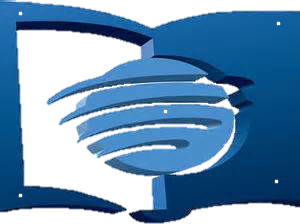                            安息日學                       Sabbath School                                10:00                           安息日學                       Sabbath School                                10:00                           安息日學                       Sabbath School                                10:00                           安息日學                       Sabbath School                                10:00                           安息日學                       Sabbath School                                10:00                           安息日學                       Sabbath School                                10:00                           安息日學                       Sabbath School                                10:00                           安息日學                       Sabbath School                                10:00                           安息日學                       Sabbath School                                10:00                           安息日學                       Sabbath School                                10:00                           安息日學                       Sabbath School                                10:00                           安息日學                       Sabbath School                                10:00                           安息日學                       Sabbath School                                10:00                           安息日學                       Sabbath School                                10:00                           安息日學                       Sabbath School                                10:00                           安息日學                       Sabbath School                                10:00                           安息日學                       Sabbath School                                10:00                           安息日學                       Sabbath School                                10:00                           安息日學                       Sabbath School                                10:00                           安息日學                       Sabbath School                                10:00主理Superintendent: 主理Superintendent: 主理Superintendent: 主理Superintendent: 主理Superintendent: 主理Superintendent: 主理Superintendent: 主理Superintendent: 主理Superintendent: 主理Superintendent: 主理Superintendent: 主理Superintendent: 朱盈欣 Delia Chu朱盈欣 Delia Chu朱盈欣 Delia Chu朱盈欣 Delia Chu朱盈欣 Delia Chu朱盈欣 Delia Chu朱盈欣 Delia Chu朱盈欣 Delia Chu朱盈欣 Delia Chu朱盈欣 Delia Chu開會詩Opening Hymn開會詩Opening Hymn開會詩Opening Hymn開會詩Opening Hymn開會詩Opening Hymn開會詩Opening HymnC253-393/E321 我愛主耶穌
My Jesus, I Love TheeC253-393/E321 我愛主耶穌
My Jesus, I Love TheeC253-393/E321 我愛主耶穌
My Jesus, I Love TheeC253-393/E321 我愛主耶穌
My Jesus, I Love TheeC253-393/E321 我愛主耶穌
My Jesus, I Love TheeC253-393/E321 我愛主耶穌
My Jesus, I Love TheeC253-393/E321 我愛主耶穌
My Jesus, I Love TheeC253-393/E321 我愛主耶穌
My Jesus, I Love TheeC253-393/E321 我愛主耶穌
My Jesus, I Love TheeC253-393/E321 我愛主耶穌
My Jesus, I Love TheeC253-393/E321 我愛主耶穌
My Jesus, I Love TheeC253-393/E321 我愛主耶穌
My Jesus, I Love TheeC253-393/E321 我愛主耶穌
My Jesus, I Love Thee會眾Congregation會眾Congregation會眾Congregation禱告Prayer禱告Prayer禱告Prayer禱告Prayer禱告Prayer禱告Prayer李貴好Maria Poon李貴好Maria Poon李貴好Maria Poon李貴好Maria Poon李貴好Maria Poon李貴好Maria Poon李貴好Maria Poon聖工消息Mission Story聖工消息Mission Story聖工消息Mission Story聖工消息Mission Story聖工消息Mission Story聖工消息Mission Story聖工消息Mission Story聖工消息Mission Story葬禮的轉變
Funeral Conversion葬禮的轉變
Funeral Conversion葬禮的轉變
Funeral Conversion葬禮的轉變
Funeral Conversion葬禮的轉變
Funeral Conversion葬禮的轉變
Funeral Conversion葬禮的轉變
Funeral Conversion葬禮的轉變
Funeral Conversion陳子武Tim Chan陳子武Tim Chan陳子武Tim Chan陳子武Tim Chan陳子武Tim Chan陳子武Tim Chan讀經Scripture Reading讀經Scripture Reading讀經Scripture Reading讀經Scripture Reading讀經Scripture Reading讀經Scripture Reading讀經Scripture Reading讀經Scripture Reading讀經Scripture Reading讀經Scripture Reading詩篇112:4-5Psalm 112:4-5詩篇112:4-5Psalm 112:4-5詩篇112:4-5Psalm 112:4-5詩篇112:4-5Psalm 112:4-5李貴好Maria Poon李貴好Maria Poon李貴好Maria Poon李貴好Maria Poon李貴好Maria Poon李貴好Maria Poon李貴好Maria Poon李貴好Maria Poon兒童聖經章節Children’s Bible Verse: (馬太福音Matthew 7:1)你們不要論斷人、免得你們被論斷。Be not judges of others, and you will not be judged. 活動Program時間Time場地Venue註Note禱告晚會Prayer Meeting星期三 晚上六時三十分Wednesday at 6:30 pm副堂Chapel服務的真意旨  第四章
 (626) 800-3583口琴班Harmonica Class安息日下午三時Sabbaths 3:00 pm禮堂Sanctuary每月第一及第三安息日1st & 3rd Sabbaths夏威夷小結他Ukulele Class安息日下午二時三十分Sabbaths 2:30 pm副堂Chapel每安息日下午
Every Sabbath afternoon結他班(初級)Guitar Class
(Begninng)安息日下午三時十五分Sabbath 3:15 pm教會辦公室
Church Office每安息日下午
Every Sabbath afternoon結他班Guitar Class安息日下午三時三十分Sabbath 3:30pm禮堂Sanctuary每安息日下午
Every Sabbath afternoon團契Can-JoyFellowship安息日下午二時Sabbath, 2 pm禮堂Sanctuary9月21日
September 21日 Sun一 Mon二 Tue三 Wed四 Thu五FriZhan, Kerwin詹雨辰Tang, Kay曾抑琦(家人)Lui, Lana
蘇美顏(家人)Su, Luo Sheng蘇洛生(家人)Wu, Aidan胡傳沂Yu, Moses游大遠(家人)